Stanje aviarne influence v Sloveniji 2023Po pojavu visoko patogene aviarne influence podtipa H5N1 februarja letos je bila v Živalskem vrtu Ljubljana bolezen ponovno potrjena, in sicer pri štorklji. Gre za podtip, ki je razširjen po Evropi, tako pri prostoživečih pticah (predvsem vodnih) kot pri perutnini in pticah v ujetništvu.V Sloveniji je bila visoko patogena aviarna influenca podtipa H5N1 v letu 2023 potrjena pri naslednjih vrstah: labod grbec (latinsko Cygnus olor), črni labod (latinsko Cygnus atratus), velika uharica (latinsko Bubo bubo), siva čaplja (latinsko Ardea cinerea), kanja (latinsko Buteo buteo), kokoš (latinsko Gallus gallus), domači vrabec (latinsko Passer domesticus), rečni galeb (latinsko Chroicocephalus ridibundus), navadna čigra (latinsko Sterna hirundo), bela štorklja (latinsko Ciconia ciconia) in žerjav (latinsko Grus grus).Izbruh visoko patogene aviarne influence podtipa H5N1 v letu 2023 pri perutnini je bil potrjen le februarja. Bolezen se je pojavila v prosti reji kokoši nesnic v občini Cerklje na Gorenjskem, v kateri je približno 1000 kokoši.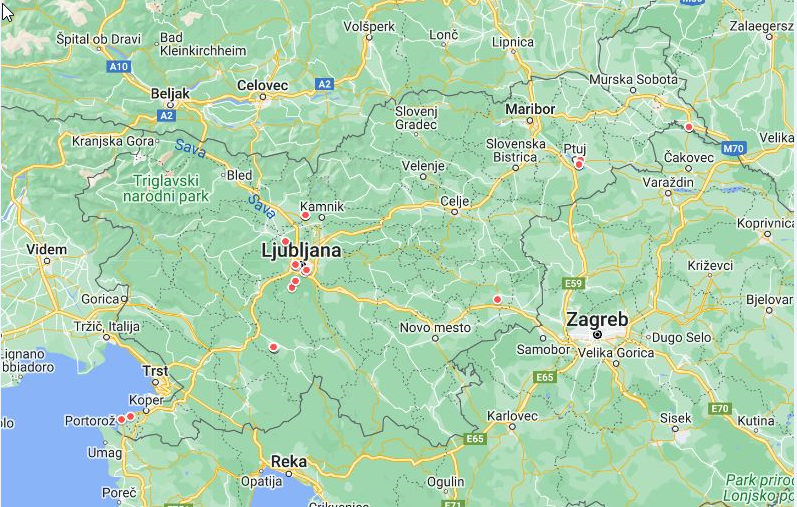 Tabela prikazuje pregled primerov patogene aviarne influence v letu 2023 po živalskih vrstah, lokacijah, občini in datumu pojava.KategorijaVrstaŠtevilo pozitivnih/izbruhovObčinaDatum izvidaProstoživeče pticeLabod grbec1Izola5.01.2023Prostoživeče pticeLabod grbec1Piran20.01.2023Prostoživeče pticeLabod grbec23Lendava1.02.2023Ptice v ujetništvuČrni labod1Ljubljana3.02.2023Prostoživeče pticeVelika uharica1Ig3.02.2023Prostoživeče pticeSiva čaplja1Ljubljana7.02.2023Prostoživeče pticeLabod grbec5Lendava21.02.2023Prostoživeče pticeLabod grbec7Lendava21.02.2023Prostoživeče pticeLabod grbec2Cerknica23.02.2023Prostoživeče pticeLabod grbec3Cerknica23.02.2023PerutninaKokoši nesnice1Cerklje na Gorenjskem24.02.2023Prostoživeče pticeLabod grbec1Cerknica27.02.2023Prostoživeče pticeLabod grbec1Cerknica1.03.2023Prostoživeče pticeDomači vrabec1Cerklje na Gorenjskem6.03.2023Prostoživeče pticeDomači vrabec2Cerklje na Gorenjskem8.03.2023Prostoživeče pticeDomači vrabec5Cerklje na Gorenjskem10.03.2023Prostoživeče pticeLabod grbec1Cerknica10.03.2023Prostoživeče pticeKanja1Ljubljana15.03.2023Prostoživeče pticeRečni galeb1Krško20.03.2023Prostoživeče pticeRečni galeb4Ptuj22.03.2023Prostoživeče pticeRečni galeb3Ptuj15.05.2023Prostoživeče pticeNavadna čigra, rečni galeb224Ptuj18.05.2023Prostoživeče pticeNavadna čigra3Ptuj31.05.2023Prostoživeče pticeNavadna čigra1Medvode2.06.2023Prostoživeče pticeNavadna čigra, rečni galeb, črnoglavi galeb198Ptuj6.06.2023Prostoživeče pticeNavadna čigra1Ptuj28.07.2023Prostoživeče pticeLabod grbec1Ljubljana13.09.2023Prostoživeče pticeLabod grbec1Ljubljana14.09.2023Ptice v ujetništvuBela štorklja1Ljubljana18.09.2023Prostoživeče pticeŽerjav1Cerknica21.11.2023